ZADATAK 1.Ovaj zadatak riješi u svoju bilježnicu, a šalješ ga u privatnu poruku kako si dobio, kao odgovor na moju. Izračunaj. U prazna mjesta upiši slova iz tablice koja odgovaraju rješenju. 10 – 10 = _____  SLOVO ____9 – 4 = _____ SLOVO ____5 + 3 = _____  SLOVO ____3 + 4 = _____ SLOVO ____7 + 3 = _____ SLOVO ____10 – 1 = _____ SLOVO ____6 – 3 = _____ SLOVO ____ZADATAK 2.Izračunaj. U krugove upiši slova iz tablice koja odgovaraju rješenju. Idemo malo iznad… 10 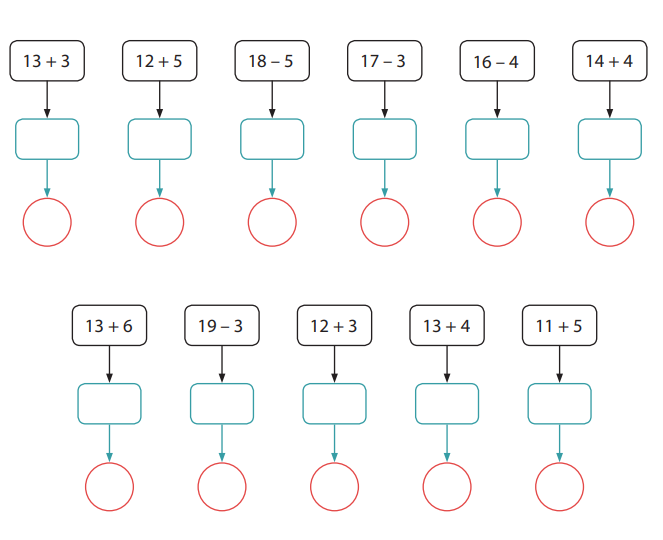 03578910MOLJIKE1213141516171819AETKSRNU